Attachment F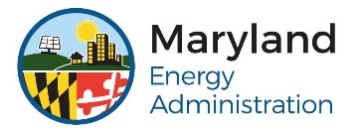 Energy Savings Data WorksheetPlease complete the applicable sections below for the energy efficiency measure work you performed during the reporting period. Part II is for Residential measures and Part III is for Commercial Measures.Failure to submit all required information will result in delay of reimbursement.
Type of Electric Utility Account(s):   Residential   Commercial
A. Lighting Measures – Check all that apply and fill in the appropriate data.Multiple sections for different types of wattages have been provided. If you need more than what’s provided, submit another copy of Attachment F with the additional wattages and number of bulbs.B. Appliances – Check all that apply and fill in the appropriate data.
     All appliances must be ENERGY STAR certified.B. Heating, Ventilation, and Air Conditioning (HVAC)Multiple sections for different BTU/hr. outputs have been provided. If you require more space, please submit an additional copy of Attachment F with additional information.D. Water HeatingMultiple sections for different types of water heaters have been provided. If you require more space, please submit an additional copy of Attachment E with the additional information.E. Home EnvelopeAttachment F is continued on the next page.Due to the wide range of possible commercial energy projects, the energy reporting metrics for commercial Clean Energy Communities Low-to-Moderate Income Grant projects will be determined on a case-by-case basis.A. Commercial LightingB. Other MeasuresTo determine savings associated with the installation of measures not itemized on Attachment F, MEA will require third party verification. Please provide details below on the measures to enable savings calculations.Reporting MonthYearGrant NumberContact NameGrantee Organization NameCounty Where Measures Were Installed                                                                                  LED Bulbs - Inside                                                                                  LED Bulbs - Inside                                                                                  LED Bulbs - Inside                                                                                  LED Bulbs - Outside                                                                                  LED Bulbs - Outside                                                                                  LED Bulbs - Outside      LED Hard-wire Fixtures(Inside)      LED Hard-wire Fixtures(Outside)                                                                                  CFL Bulbs - Inside                                                                                  CFL Bulbs - Inside                                                                                  CFL Bulbs - Inside                                                                                  CFL Bulbs - Outside                                                                                  CFL Bulbs - Outside                                                                                  CFL Bulbs - Outside      CFL Hard-wire Fixtures(Inside)      CFL Hard-wire Fixtures(Outside)  RefrigeratorsNo. ReplacedIndicate no. of refrigerators that are also CEE Tier 2 rated, if any:No. Refrigerators  RefrigeratorsIndicate no. of refrigerators that are also CEE Tier 2 rated, if any:  Clothes Washers(Home with Electric Water Heater)No. ReplacedIndicate no. of clothes washers that are also CEE Tier 3 rated, if any:No. Washers  Clothes Washers(Home with Electric Water Heater)Indicate no. of clothes washers that are also CEE Tier 3 rated, if any:  Clothes Washers(Home with Fossil Fuel Water Heater)No. ReplacedIndicate no. of clothes washers that are also CEE Tier 3 rated, if any:No. Washers  Clothes Washers(Home with Fossil Fuel Water Heater)Indicate no. of clothes washers that are also CEE Tier 3 rated, if any:   Clothes Dryers (Electric)No. Replaced   Clothes Dryers (Electric)   Clothes Dryers (Gas)No. Replaced   Clothes Dryers (Gas)   Dishwashers (Home with Electric Water Heater)No. Replaced   Dishwashers (Home with Electric Water Heater)   Dishwashers (Home with Fossil Fuel Water Heater)No. Replaced   Dishwashers (Home with Fossil Fuel Water Heater)          Window AC UnitUnits must be ENERGY STAR certified.Note: 1 ton = 12,000 BTU/hr.BTU/Hr.Age of Existing EquipmentBTU/Hr.Age of Existing Equipment          Window AC UnitUnits must be ENERGY STAR certified.Note: 1 ton = 12,000 BTU/hr. 5-10 Years 10-15 Years > 15 Years 5-10 Years 10-15 Years > 15 Years          Window AC UnitUnits must be ENERGY STAR certified.Note: 1 ton = 12,000 BTU/hr.No. of Units 5-10 Years 10-15 Years > 15 YearsNo. of Units 5-10 Years 10-15 Years > 15 Years          Window AC UnitUnits must be ENERGY STAR certified.Note: 1 ton = 12,000 BTU/hr. 5-10 Years 10-15 Years > 15 Years 5-10 Years 10-15 Years > 15 Years          Window AC UnitUnits must be ENERGY STAR certified.Note: 1 ton = 12,000 BTU/hr.BTU/Hr.Age of Existing EquipmentBTU/Hr.Age of Existing Equipment          Window AC UnitUnits must be ENERGY STAR certified.Note: 1 ton = 12,000 BTU/hr. 5-10 Years 10-15 Years > 15 Years 5-10 Years 10-15 Years > 15 Years          Window AC UnitUnits must be ENERGY STAR certified.Note: 1 ton = 12,000 BTU/hr.No. of Units 5-10 Years 10-15 Years > 15 YearsNo. of Units 5-10 Years 10-15 Years > 15 Years          Window AC UnitUnits must be ENERGY STAR certified.Note: 1 ton = 12,000 BTU/hr. 5-10 Years 10-15 Years > 15 Years 5-10 Years 10-15 Years > 15 Years          Central Air Conditioning                            (CAC)Units must be ENERGY STAR certified.SEER is the Seasonal Energy Efficiency Rating.Note: 1 ton = 12,000 BTU/hr.BTU/Hr.SEERNo. of UnitsNo. of Units          Central Air Conditioning                            (CAC)Units must be ENERGY STAR certified.SEER is the Seasonal Energy Efficiency Rating.Note: 1 ton = 12,000 BTU/hr.          Central Air Conditioning                            (CAC)Units must be ENERGY STAR certified.SEER is the Seasonal Energy Efficiency Rating.Note: 1 ton = 12,000 BTU/hr.Age of Existing EquipmentAge of Existing EquipmentAge of Existing EquipmentAge of Existing Equipment          Central Air Conditioning                            (CAC)Units must be ENERGY STAR certified.SEER is the Seasonal Energy Efficiency Rating.Note: 1 ton = 12,000 BTU/hr. 5-10 Years     10-15 Years     > 15 Years 5-10 Years     10-15 Years     > 15 Years 5-10 Years     10-15 Years     > 15 Years 5-10 Years     10-15 Years     > 15 Years          Central Air Conditioning                            (CAC)Units must be ENERGY STAR certified.SEER is the Seasonal Energy Efficiency Rating.Note: 1 ton = 12,000 BTU/hr.BTU/Hr.SEERNo. of UnitsNo. of Units          Central Air Conditioning                            (CAC)Units must be ENERGY STAR certified.SEER is the Seasonal Energy Efficiency Rating.Note: 1 ton = 12,000 BTU/hr.          Central Air Conditioning                            (CAC)Units must be ENERGY STAR certified.SEER is the Seasonal Energy Efficiency Rating.Note: 1 ton = 12,000 BTU/hr.Age of Existing EquipmentAge of Existing EquipmentAge of Existing EquipmentAge of Existing Equipment          Central Air Conditioning                            (CAC)Units must be ENERGY STAR certified.SEER is the Seasonal Energy Efficiency Rating.Note: 1 ton = 12,000 BTU/hr. 5-10 Years     10-15 Years     > 15 Years 5-10 Years     10-15 Years     > 15 Years 5-10 Years     10-15 Years     > 15 Years 5-10 Years     10-15 Years     > 15 Years          Air Source Heat PumpUnits must be ENERGY STAR certified.SEER is the Seasonal Energy Efficiency Rating.EER is the Regular Energy Efficiency Rating.HSPF is the Heating Seasonal Performance Factor.Note: 1 ton = 12,000 BTU/hr.BTU/Hr.SEEREERHSPFNo. of Units          Air Source Heat PumpUnits must be ENERGY STAR certified.SEER is the Seasonal Energy Efficiency Rating.EER is the Regular Energy Efficiency Rating.HSPF is the Heating Seasonal Performance Factor.Note: 1 ton = 12,000 BTU/hr.          Air Source Heat PumpUnits must be ENERGY STAR certified.SEER is the Seasonal Energy Efficiency Rating.EER is the Regular Energy Efficiency Rating.HSPF is the Heating Seasonal Performance Factor.Note: 1 ton = 12,000 BTU/hr.Age of Existing EquipmentAge of Existing EquipmentAge of Existing EquipmentAge of Existing EquipmentAge of Existing Equipment          Air Source Heat PumpUnits must be ENERGY STAR certified.SEER is the Seasonal Energy Efficiency Rating.EER is the Regular Energy Efficiency Rating.HSPF is the Heating Seasonal Performance Factor.Note: 1 ton = 12,000 BTU/hr. 5-10 Years     10-15 Years     > 15 Years 5-10 Years     10-15 Years     > 15 Years 5-10 Years     10-15 Years     > 15 Years 5-10 Years     10-15 Years     > 15 Years 5-10 Years     10-15 Years     > 15 Years          Air Source Heat PumpUnits must be ENERGY STAR certified.SEER is the Seasonal Energy Efficiency Rating.EER is the Regular Energy Efficiency Rating.HSPF is the Heating Seasonal Performance Factor.Note: 1 ton = 12,000 BTU/hr.BTU/Hr.SEEREERHSPFNo. of Units          Air Source Heat PumpUnits must be ENERGY STAR certified.SEER is the Seasonal Energy Efficiency Rating.EER is the Regular Energy Efficiency Rating.HSPF is the Heating Seasonal Performance Factor.Note: 1 ton = 12,000 BTU/hr.          Air Source Heat PumpUnits must be ENERGY STAR certified.SEER is the Seasonal Energy Efficiency Rating.EER is the Regular Energy Efficiency Rating.HSPF is the Heating Seasonal Performance Factor.Note: 1 ton = 12,000 BTU/hr.Age of Existing EquipmentAge of Existing EquipmentAge of Existing EquipmentAge of Existing EquipmentAge of Existing Equipment          Air Source Heat PumpUnits must be ENERGY STAR certified.SEER is the Seasonal Energy Efficiency Rating.EER is the Regular Energy Efficiency Rating.HSPF is the Heating Seasonal Performance Factor.Note: 1 ton = 12,000 BTU/hr. 5-10 Years     10-15 Years     > 15 Years 5-10 Years     10-15 Years     > 15 Years 5-10 Years     10-15 Years     > 15 Years 5-10 Years     10-15 Years     > 15 Years 5-10 Years     10-15 Years     > 15 Years          Air Source Heat PumpUnits must be ENERGY STAR certified.SEER is the Seasonal Energy Efficiency Rating.EER is the Regular Energy Efficiency Rating.HSPF is the Heating Seasonal Performance Factor.Note: 1 ton = 12,000 BTU/hr.BTU/Hr.SEEREERHSPFNo. of Units          Air Source Heat PumpUnits must be ENERGY STAR certified.SEER is the Seasonal Energy Efficiency Rating.EER is the Regular Energy Efficiency Rating.HSPF is the Heating Seasonal Performance Factor.Note: 1 ton = 12,000 BTU/hr.          Air Source Heat PumpUnits must be ENERGY STAR certified.SEER is the Seasonal Energy Efficiency Rating.EER is the Regular Energy Efficiency Rating.HSPF is the Heating Seasonal Performance Factor.Note: 1 ton = 12,000 BTU/hr.Age of Existing EquipmentAge of Existing EquipmentAge of Existing EquipmentAge of Existing EquipmentAge of Existing Equipment          Air Source Heat PumpUnits must be ENERGY STAR certified.SEER is the Seasonal Energy Efficiency Rating.EER is the Regular Energy Efficiency Rating.HSPF is the Heating Seasonal Performance Factor.Note: 1 ton = 12,000 BTU/hr. 5-10 Years     10-15 Years     > 15 Years 5-10 Years     10-15 Years     > 15 Years 5-10 Years     10-15 Years     > 15 Years 5-10 Years     10-15 Years     > 15 Years 5-10 Years     10-15 Years     > 15 Years          Ductless Mini-Split                     Heat PumpUnits must be ENERGY STAR certified.SEER is the Seasonal Energy Efficiency Rating.EER is the Regular Energy Efficiency Rating.HSPF is the Heating Seasonal Performance Factor.Note: 1 ton = 12,000 BTU/hr.BTU/Hr.SEEREERHSPFNo. of Units          Ductless Mini-Split                     Heat PumpUnits must be ENERGY STAR certified.SEER is the Seasonal Energy Efficiency Rating.EER is the Regular Energy Efficiency Rating.HSPF is the Heating Seasonal Performance Factor.Note: 1 ton = 12,000 BTU/hr.          Ductless Mini-Split                     Heat PumpUnits must be ENERGY STAR certified.SEER is the Seasonal Energy Efficiency Rating.EER is the Regular Energy Efficiency Rating.HSPF is the Heating Seasonal Performance Factor.Note: 1 ton = 12,000 BTU/hr.Age of Existing EquipmentAge of Existing EquipmentAge of Existing EquipmentAge of Existing EquipmentAge of Existing Equipment          Ductless Mini-Split                     Heat PumpUnits must be ENERGY STAR certified.SEER is the Seasonal Energy Efficiency Rating.EER is the Regular Energy Efficiency Rating.HSPF is the Heating Seasonal Performance Factor.Note: 1 ton = 12,000 BTU/hr. 5-10 Years     10-15 Years     > 15 Years 5-10 Years     10-15 Years     > 15 Years 5-10 Years     10-15 Years     > 15 Years 5-10 Years     10-15 Years     > 15 Years 5-10 Years     10-15 Years     > 15 Years          Ductless Mini-Split                     Heat PumpUnits must be ENERGY STAR certified.SEER is the Seasonal Energy Efficiency Rating.EER is the Regular Energy Efficiency Rating.HSPF is the Heating Seasonal Performance Factor.Note: 1 ton = 12,000 BTU/hr.BTU/Hr.SEEREERHSPFNo. of Units          Ductless Mini-Split                     Heat PumpUnits must be ENERGY STAR certified.SEER is the Seasonal Energy Efficiency Rating.EER is the Regular Energy Efficiency Rating.HSPF is the Heating Seasonal Performance Factor.Note: 1 ton = 12,000 BTU/hr.          Ductless Mini-Split                     Heat PumpUnits must be ENERGY STAR certified.SEER is the Seasonal Energy Efficiency Rating.EER is the Regular Energy Efficiency Rating.HSPF is the Heating Seasonal Performance Factor.Note: 1 ton = 12,000 BTU/hr.Age of Existing EquipmentAge of Existing EquipmentAge of Existing EquipmentAge of Existing EquipmentAge of Existing Equipment          Ductless Mini-Split                     Heat PumpUnits must be ENERGY STAR certified.SEER is the Seasonal Energy Efficiency Rating.EER is the Regular Energy Efficiency Rating.HSPF is the Heating Seasonal Performance Factor.Note: 1 ton = 12,000 BTU/hr. 5-10 Years     10-15 Years     > 15 Years 5-10 Years     10-15 Years     > 15 Years 5-10 Years     10-15 Years     > 15 Years 5-10 Years     10-15 Years     > 15 Years 5-10 Years     10-15 Years     > 15 Years          Ductless Mini-Split                     Heat PumpUnits must be ENERGY STAR certified.SEER is the Seasonal Energy Efficiency Rating.EER is the Regular Energy Efficiency Rating.HSPF is the Heating Seasonal Performance Factor.Note: 1 ton = 12,000 BTU/hr.BTU/Hr.SEEREERHSPFNo. of Units          Ductless Mini-Split                     Heat PumpUnits must be ENERGY STAR certified.SEER is the Seasonal Energy Efficiency Rating.EER is the Regular Energy Efficiency Rating.HSPF is the Heating Seasonal Performance Factor.Note: 1 ton = 12,000 BTU/hr.          Ductless Mini-Split                     Heat PumpUnits must be ENERGY STAR certified.SEER is the Seasonal Energy Efficiency Rating.EER is the Regular Energy Efficiency Rating.HSPF is the Heating Seasonal Performance Factor.Note: 1 ton = 12,000 BTU/hr.Age of Existing EquipmentAge of Existing EquipmentAge of Existing EquipmentAge of Existing EquipmentAge of Existing Equipment          Ductless Mini-Split                     Heat PumpUnits must be ENERGY STAR certified.SEER is the Seasonal Energy Efficiency Rating.EER is the Regular Energy Efficiency Rating.HSPF is the Heating Seasonal Performance Factor.Note: 1 ton = 12,000 BTU/hr. 5-10 Years     10-15 Years     > 15 Years 5-10 Years     10-15 Years     > 15 Years 5-10 Years     10-15 Years     > 15 Years 5-10 Years     10-15 Years     > 15 Years 5-10 Years     10-15 Years     > 15 Years                Gas FurnaceUnits must be ENERGY STAR certified.AFUE is the Annual Fuel Utilization Efficiency.HSPF is the Heating Seasonal Performance Factor.Note: 1 ton = 12,000 BTU/hr.BTU/Hr.AFUENo. of UnitsExisting Fuel Type                Gas FurnaceUnits must be ENERGY STAR certified.AFUE is the Annual Fuel Utilization Efficiency.HSPF is the Heating Seasonal Performance Factor.Note: 1 ton = 12,000 BTU/hr. Natural Gas Fuel Oil Propane Other:     ________________                Gas FurnaceUnits must be ENERGY STAR certified.AFUE is the Annual Fuel Utilization Efficiency.HSPF is the Heating Seasonal Performance Factor.Note: 1 ton = 12,000 BTU/hr.Age of Existing EquipmentAge of Existing EquipmentAge of Existing EquipmentAge of Existing Equipment                Gas FurnaceUnits must be ENERGY STAR certified.AFUE is the Annual Fuel Utilization Efficiency.HSPF is the Heating Seasonal Performance Factor.Note: 1 ton = 12,000 BTU/hr. 5-10 Years     10-15 Years     > 15 Years 5-10 Years     10-15 Years     > 15 Years 5-10 Years     10-15 Years     > 15 Years 5-10 Years     10-15 Years     > 15 Years                Gas FurnaceUnits must be ENERGY STAR certified.AFUE is the Annual Fuel Utilization Efficiency.HSPF is the Heating Seasonal Performance Factor.Note: 1 ton = 12,000 BTU/hr.BTU/Hr.AFUENo. of UnitsExisting Fuel Type                Gas FurnaceUnits must be ENERGY STAR certified.AFUE is the Annual Fuel Utilization Efficiency.HSPF is the Heating Seasonal Performance Factor.Note: 1 ton = 12,000 BTU/hr. Natural Gas Fuel Oil Propane Other:     ________________                Gas FurnaceUnits must be ENERGY STAR certified.AFUE is the Annual Fuel Utilization Efficiency.HSPF is the Heating Seasonal Performance Factor.Note: 1 ton = 12,000 BTU/hr.Age of Existing EquipmentAge of Existing EquipmentAge of Existing EquipmentAge of Existing Equipment                Gas FurnaceUnits must be ENERGY STAR certified.AFUE is the Annual Fuel Utilization Efficiency.HSPF is the Heating Seasonal Performance Factor.Note: 1 ton = 12,000 BTU/hr. 5-10 Years     10-15 Years     > 15 Years 5-10 Years     10-15 Years     > 15 Years 5-10 Years     10-15 Years     > 15 Years 5-10 Years     10-15 Years     > 15 Years                Gas FurnaceUnits must be ENERGY STAR certified.AFUE is the Annual Fuel Utilization Efficiency.HSPF is the Heating Seasonal Performance Factor.Note: 1 ton = 12,000 BTU/hr.BTU/Hr.AFUENo. of UnitsExisting Fuel Type                Gas FurnaceUnits must be ENERGY STAR certified.AFUE is the Annual Fuel Utilization Efficiency.HSPF is the Heating Seasonal Performance Factor.Note: 1 ton = 12,000 BTU/hr. Natural Gas Fuel Oil Propane Other:     ________________                Gas FurnaceUnits must be ENERGY STAR certified.AFUE is the Annual Fuel Utilization Efficiency.HSPF is the Heating Seasonal Performance Factor.Note: 1 ton = 12,000 BTU/hr.Age of Existing EquipmentAge of Existing EquipmentAge of Existing EquipmentAge of Existing Equipment                Gas FurnaceUnits must be ENERGY STAR certified.AFUE is the Annual Fuel Utilization Efficiency.HSPF is the Heating Seasonal Performance Factor.Note: 1 ton = 12,000 BTU/hr. 5-10 Years     10-15 Years     > 15 Years 5-10 Years     10-15 Years     > 15 Years 5-10 Years     10-15 Years     > 15 Years 5-10 Years     10-15 Years     > 15 Years                Boiler (Gas & Oil)Units must be ENERGY STAR certified.AFUE is the Annual Fuel Utilization Efficiency.HSPF is the Heating Seasonal Performance Factor.Note: 1 ton = 12,000 BTU/hr.BTU/Hr.AFUENo. of UnitsExisting Fuel Type                Boiler (Gas & Oil)Units must be ENERGY STAR certified.AFUE is the Annual Fuel Utilization Efficiency.HSPF is the Heating Seasonal Performance Factor.Note: 1 ton = 12,000 BTU/hr. Natural Gas Fuel Oil Propane Other:     ________________                Boiler (Gas & Oil)Units must be ENERGY STAR certified.AFUE is the Annual Fuel Utilization Efficiency.HSPF is the Heating Seasonal Performance Factor.Note: 1 ton = 12,000 BTU/hr.Age of Existing EquipmentAge of Existing EquipmentAge of Existing EquipmentAge of Existing Equipment                Boiler (Gas & Oil)Units must be ENERGY STAR certified.AFUE is the Annual Fuel Utilization Efficiency.HSPF is the Heating Seasonal Performance Factor.Note: 1 ton = 12,000 BTU/hr. 5-10 Years     10-15 Years     > 15 Years 5-10 Years     10-15 Years     > 15 Years 5-10 Years     10-15 Years     > 15 Years 5-10 Years     10-15 Years     > 15 Years                Boiler (Gas & Oil)Units must be ENERGY STAR certified.AFUE is the Annual Fuel Utilization Efficiency.HSPF is the Heating Seasonal Performance Factor.Note: 1 ton = 12,000 BTU/hr.BTU/Hr.AFUENo. of UnitsExisting Fuel Type                Boiler (Gas & Oil)Units must be ENERGY STAR certified.AFUE is the Annual Fuel Utilization Efficiency.HSPF is the Heating Seasonal Performance Factor.Note: 1 ton = 12,000 BTU/hr. Natural Gas Fuel Oil Propane Other:     ________________                Boiler (Gas & Oil)Units must be ENERGY STAR certified.AFUE is the Annual Fuel Utilization Efficiency.HSPF is the Heating Seasonal Performance Factor.Note: 1 ton = 12,000 BTU/hr.Age of Existing EquipmentAge of Existing EquipmentAge of Existing EquipmentAge of Existing Equipment                Boiler (Gas & Oil)Units must be ENERGY STAR certified.AFUE is the Annual Fuel Utilization Efficiency.HSPF is the Heating Seasonal Performance Factor.Note: 1 ton = 12,000 BTU/hr. 5-10 Years     10-15 Years     > 15 Years 5-10 Years     10-15 Years     > 15 Years 5-10 Years     10-15 Years     > 15 Years 5-10 Years     10-15 Years     > 15 Years                Boiler (Gas & Oil)Units must be ENERGY STAR certified.AFUE is the Annual Fuel Utilization Efficiency.HSPF is the Heating Seasonal Performance Factor.Note: 1 ton = 12,000 BTU/hr.BTU/Hr.AFUENo. of UnitsExisting Fuel Type                Boiler (Gas & Oil)Units must be ENERGY STAR certified.AFUE is the Annual Fuel Utilization Efficiency.HSPF is the Heating Seasonal Performance Factor.Note: 1 ton = 12,000 BTU/hr. Natural Gas Fuel Oil Propane Other:     ________________                Boiler (Gas & Oil)Units must be ENERGY STAR certified.AFUE is the Annual Fuel Utilization Efficiency.HSPF is the Heating Seasonal Performance Factor.Note: 1 ton = 12,000 BTU/hr.Age of Existing EquipmentAge of Existing EquipmentAge of Existing EquipmentAge of Existing Equipment                Boiler (Gas & Oil)Units must be ENERGY STAR certified.AFUE is the Annual Fuel Utilization Efficiency.HSPF is the Heating Seasonal Performance Factor.Note: 1 ton = 12,000 BTU/hr. 5-10 Years     10-15 Years     > 15 Years 5-10 Years     10-15 Years     > 15 Years 5-10 Years     10-15 Years     > 15 Years 5-10 Years     10-15 Years     > 15 Years   Programmable Thermostats(Homes with Fossil Fuel Heating only)No. Installed   Programmable Thermostats(Homes with Fossil Fuel Heating only)   Heat Pump Water Heaters(Must be ENERGY STAR certified)   Heat Pump Water Heaters(Must be ENERGY STAR certified)   Heat Pump Water Heaters(Must be ENERGY STAR certified)No. Installed   Heat Pump Water Heaters(Must be ENERGY STAR certified)   Heat Pump Water Heaters(Must be ENERGY STAR certified)   Heat Pump Water Heaters(Must be ENERGY STAR certified)Please indicate the number of homes in each type of heating system category which received heat pump water heater installations.Please indicate the number of homes in each type of heating system category which received heat pump water heater installations.Please indicate the number of homes in each type of heating system category which received heat pump water heater installations.Please indicate the number of homes in each type of heating system category which received heat pump water heater installations.Electric Resistance HeatingHeat Pump HeatingFossil Fuel HeatingFossil Fuel Heating        Natural Gas Water Heater                (Tank or Condensing)Units must be ENERGY STAR certified, with a minimum energy factor (EF) of 0.67.Size (Gallons)EFNo. of Units        Natural Gas Water Heater                (Tank or Condensing)Units must be ENERGY STAR certified, with a minimum energy factor (EF) of 0.67.        Natural Gas Water Heater                (Tank or Condensing)Units must be ENERGY STAR certified, with a minimum energy factor (EF) of 0.67.Age of Existing EquipmentAge of Existing EquipmentAge of Existing Equipment        Natural Gas Water Heater                (Tank or Condensing)Units must be ENERGY STAR certified, with a minimum energy factor (EF) of 0.67. 5-10 Years     10-15 Years     > 15 Years 5-10 Years     10-15 Years     > 15 Years 5-10 Years     10-15 Years     > 15 Years        Natural Gas Water Heater                (Tank or Condensing)Units must be ENERGY STAR certified, with a minimum energy factor (EF) of 0.67.Size (Gallons)EFNo. of Units        Natural Gas Water Heater                (Tank or Condensing)Units must be ENERGY STAR certified, with a minimum energy factor (EF) of 0.67.        Natural Gas Water Heater                (Tank or Condensing)Units must be ENERGY STAR certified, with a minimum energy factor (EF) of 0.67.Age of Existing EquipmentAge of Existing EquipmentAge of Existing Equipment        Natural Gas Water Heater                (Tank or Condensing)Units must be ENERGY STAR certified, with a minimum energy factor (EF) of 0.67. 5-10 Years     10-15 Years     > 15 Years 5-10 Years     10-15 Years     > 15 Years 5-10 Years     10-15 Years     > 15 Years        Natural Gas Water Heater                (Tank or Condensing)Units must be ENERGY STAR certified, with a minimum energy factor (EF) of 0.67.Size (Gallons)EFNo. of Units        Natural Gas Water Heater                (Tank or Condensing)Units must be ENERGY STAR certified, with a minimum energy factor (EF) of 0.67.        Natural Gas Water Heater                (Tank or Condensing)Units must be ENERGY STAR certified, with a minimum energy factor (EF) of 0.67.Age of Existing EquipmentAge of Existing EquipmentAge of Existing Equipment        Natural Gas Water Heater                (Tank or Condensing)Units must be ENERGY STAR certified, with a minimum energy factor (EF) of 0.67. 5-10 Years     10-15 Years     > 15 Years 5-10 Years     10-15 Years     > 15 Years 5-10 Years     10-15 Years     > 15 Years        Natural Gas Water Heater                   (Instantaneous)Units must be ENERGY STAR certified, with a minimum energy factor (EF) of 0.80.Size (BTUs)EFNo. of Units        Natural Gas Water Heater                   (Instantaneous)Units must be ENERGY STAR certified, with a minimum energy factor (EF) of 0.80.        Natural Gas Water Heater                   (Instantaneous)Units must be ENERGY STAR certified, with a minimum energy factor (EF) of 0.80.Age of Existing EquipmentAge of Existing EquipmentAge of Existing Equipment        Natural Gas Water Heater                   (Instantaneous)Units must be ENERGY STAR certified, with a minimum energy factor (EF) of 0.80. 5-10 Years     10-15 Years     > 15 Years 5-10 Years     10-15 Years     > 15 Years 5-10 Years     10-15 Years     > 15 Years        Natural Gas Water Heater                   (Instantaneous)Units must be ENERGY STAR certified, with a minimum energy factor (EF) of 0.80.Size (BTUs)EFNo. of Units        Natural Gas Water Heater                   (Instantaneous)Units must be ENERGY STAR certified, with a minimum energy factor (EF) of 0.80.        Natural Gas Water Heater                   (Instantaneous)Units must be ENERGY STAR certified, with a minimum energy factor (EF) of 0.80.Age of Existing EquipmentAge of Existing EquipmentAge of Existing Equipment        Natural Gas Water Heater                   (Instantaneous)Units must be ENERGY STAR certified, with a minimum energy factor (EF) of 0.80. 5-10 Years     10-15 Years     > 15 Years 5-10 Years     10-15 Years     > 15 Years 5-10 Years     10-15 Years     > 15 Years        Natural Gas Water Heater                   (Instantaneous)Units must be ENERGY STAR certified, with a minimum energy factor (EF) of 0.80.Size (BTUs)EFNo. of Units        Natural Gas Water Heater                   (Instantaneous)Units must be ENERGY STAR certified, with a minimum energy factor (EF) of 0.80.        Natural Gas Water Heater                   (Instantaneous)Units must be ENERGY STAR certified, with a minimum energy factor (EF) of 0.80.Age of Existing EquipmentAge of Existing EquipmentAge of Existing Equipment        Natural Gas Water Heater                   (Instantaneous)Units must be ENERGY STAR certified, with a minimum energy factor (EF) of 0.80. 5-10 Years     10-15 Years     > 15 Years 5-10 Years     10-15 Years     > 15 Years 5-10 Years     10-15 Years     > 15 Years   Water Heater Insulation Blankets (Electric Water Heaters)No. Installed   Water Heater Insulation Blankets (Electric Water Heaters)   Water Heater Insulation Blankets (Natural Gas Water Heaters)No. Installed   Water Heater Insulation Blankets (Natural Gas Water Heaters)     Hot Water Pipe InsulationLength (ft.)R-ValuePipe Circumference (0.5, 0.75, or 1.0 inch)     Hot Water Pipe Insulation     Hot Water Pipe InsulationAge of Existing Equipment and Water Heater TypeAge of Existing Equipment and Water Heater TypeAge of Existing Equipment and Water Heater Type     Hot Water Pipe Insulation 5-10 Years     10-15 Years     > 15 Years Electric     Natural Gas 5-10 Years     10-15 Years     > 15 Years Electric     Natural Gas 5-10 Years     10-15 Years     > 15 Years Electric     Natural Gas     Hot Water Pipe InsulationLength (ft.)R-ValuePipe Circumference (0.5, 0.75, or 1.0 inch)     Hot Water Pipe Insulation     Hot Water Pipe InsulationAge of Existing Equipment and Water Heater TypeAge of Existing Equipment and Water Heater TypeAge of Existing Equipment and Water Heater Type     Hot Water Pipe Insulation 5-10 Years     10-15 Years     > 15 Years Electric     Natural Gas 5-10 Years     10-15 Years     > 15 Years Electric     Natural Gas 5-10 Years     10-15 Years     > 15 Years Electric     Natural Gas     Hot Water Pipe InsulationLength (ft.)R-ValuePipe Circumference (0.5, 0.75, or 1.0 inch)     Hot Water Pipe Insulation     Hot Water Pipe InsulationAge of Existing Equipment and Water Heater TypeAge of Existing Equipment and Water Heater TypeAge of Existing Equipment and Water Heater Type     Hot Water Pipe Insulation 5-10 Years     10-15 Years     > 15 Years Electric     Natural Gas 5-10 Years     10-15 Years     > 15 Years Electric     Natural Gas 5-10 Years     10-15 Years     > 15 Years Electric     Natural Gas   Low Flow Showerheads (Electric Water Heaters)No. Installed   Low Flow Showerheads (Electric Water Heaters)   Low Flow Showerheads (Natural Gas Water Heaters)No. Installed   Low Flow Showerheads (Natural Gas Water Heaters)   Faucet Aerators (Low-flow Faucets) (Electric Water Heaters)No. Installed   Faucet Aerators (Low-flow Faucets) (Electric Water Heaters)   Faucet Aerators (Low-flow Faucets) (Natural Gas Water Heaters)No. Installed   Faucet Aerators (Low-flow Faucets) (Natural Gas Water Heaters)    Windows(Must be ENERGY STAR)Projects of this nature may entail the variation of windows from locationto location. In the sections below, please provide for each residence thetype of heating used in the home, total square footage of windowsinstalled, and whether or not the home has air conditioning. If yourequire space for more residences, please submit another copy ofAttachment F with the additional residences' information.Projects of this nature may entail the variation of windows from locationto location. In the sections below, please provide for each residence thetype of heating used in the home, total square footage of windowsinstalled, and whether or not the home has air conditioning. If yourequire space for more residences, please submit another copy ofAttachment F with the additional residences' information.Projects of this nature may entail the variation of windows from locationto location. In the sections below, please provide for each residence thetype of heating used in the home, total square footage of windowsinstalled, and whether or not the home has air conditioning. If yourequire space for more residences, please submit another copy ofAttachment F with the additional residences' information.Residence 1Sq. Ft. of Windows InstalledHeating System TypeAir Conditioning?Residence 1 Electric Heat Pump Electric Resistance Natural Gas Yes     NoResidence 2Sq. Ft. of Windows InstalledHeating System TypeAir Conditioning?Residence 2 Electric Heat Pump Electric Resistance Natural Gas Yes     NoResidence 3Sq. Ft. of Windows InstalledHeating System TypeAir Conditioning?Residence 3 Electric Heat Pump Electric Resistance Natural Gas Yes     No    Residential Air SealingProjects of this nature may entail the variation of scope from location to location. In the sections below, please provide for each residence that received air sealing the appropriate blower door, air conditioning, heating, and building height information.Residence 1Residence 1Home Height (No. of Stories)Residence 1Residence 1Before and After
Blower Door Test ResultsBefore and After
Blower Door Test ResultsAir Conditioning?   Yes   NoAge of Heating System Equipment: Pre-2007   2007 & LaterAge of AC System Equipment (If Applicable): Pre-2007   2007 & LaterAir Conditioning?   Yes   NoAge of Heating System Equipment: Pre-2007   2007 & LaterAge of AC System Equipment (If Applicable): Pre-2007   2007 & LaterHeating System Type: Electric Heat Pump Electric Resistance Natural GasOther: ____________Before Sealing (CFM50)After Sealing(CFM50)Air Conditioning?   Yes   NoAge of Heating System Equipment: Pre-2007   2007 & LaterAge of AC System Equipment (If Applicable): Pre-2007   2007 & LaterAir Conditioning?   Yes   NoAge of Heating System Equipment: Pre-2007   2007 & LaterAge of AC System Equipment (If Applicable): Pre-2007   2007 & LaterHeating System Type: Electric Heat Pump Electric Resistance Natural GasOther: ____________Air Conditioning?   Yes   NoAge of Heating System Equipment: Pre-2007   2007 & LaterAge of AC System Equipment (If Applicable): Pre-2007   2007 & LaterAir Conditioning?   Yes   NoAge of Heating System Equipment: Pre-2007   2007 & LaterAge of AC System Equipment (If Applicable): Pre-2007   2007 & LaterHeating System Type: Electric Heat Pump Electric Resistance Natural GasOther: ____________Residence 2Residence 2Home Height (No. of Stories)Residence 2Residence 2Before and After
Blower Door Test ResultsBefore and After
Blower Door Test ResultsAir Conditioning?   Yes   NoAge of Heating System Equipment: Pre-2007   2007 & LaterAge of AC System Equipment (If Applicable): Pre-2007   2007 & LaterAir Conditioning?   Yes   NoAge of Heating System Equipment: Pre-2007   2007 & LaterAge of AC System Equipment (If Applicable): Pre-2007   2007 & LaterHeating System Type: Electric Heat Pump Electric Resistance Natural GasOther: ____________Before Sealing (CFM50)After Sealing(CFM50)Air Conditioning?   Yes   NoAge of Heating System Equipment: Pre-2007   2007 & LaterAge of AC System Equipment (If Applicable): Pre-2007   2007 & LaterAir Conditioning?   Yes   NoAge of Heating System Equipment: Pre-2007   2007 & LaterAge of AC System Equipment (If Applicable): Pre-2007   2007 & LaterHeating System Type: Electric Heat Pump Electric Resistance Natural GasOther: ____________Air Conditioning?   Yes   NoAge of Heating System Equipment: Pre-2007   2007 & LaterAge of AC System Equipment (If Applicable): Pre-2007   2007 & LaterAir Conditioning?   Yes   NoAge of Heating System Equipment: Pre-2007   2007 & LaterAge of AC System Equipment (If Applicable): Pre-2007   2007 & LaterHeating System Type: Electric Heat Pump Electric Resistance Natural GasOther: ____________Residence 3Residence 3Home Height (No. of Stories)Residence 3Residence 3Before and After
Blower Door Test ResultsBefore and After
Blower Door Test ResultsAir Conditioning?   Yes   NoAge of Heating System Equipment: Pre-2007   2007 & LaterAge of AC System Equipment (If Applicable): Pre-2007   2007 & LaterAir Conditioning?   Yes   NoAge of Heating System Equipment: Pre-2007   2007 & LaterAge of AC System Equipment (If Applicable): Pre-2007   2007 & LaterHeating System Type: Electric Heat Pump Electric Resistance Natural GasOther: ____________Before Sealing (CFM50)After Sealing(CFM50)Air Conditioning?   Yes   NoAge of Heating System Equipment: Pre-2007   2007 & LaterAge of AC System Equipment (If Applicable): Pre-2007   2007 & LaterAir Conditioning?   Yes   NoAge of Heating System Equipment: Pre-2007   2007 & LaterAge of AC System Equipment (If Applicable): Pre-2007   2007 & LaterHeating System Type: Electric Heat Pump Electric Resistance Natural GasOther: ____________Air Conditioning?   Yes   NoAge of Heating System Equipment: Pre-2007   2007 & LaterAge of AC System Equipment (If Applicable): Pre-2007   2007 & LaterAir Conditioning?   Yes   NoAge of Heating System Equipment: Pre-2007   2007 & LaterAge of AC System Equipment (If Applicable): Pre-2007   2007 & LaterHeating System Type: Electric Heat Pump Electric Resistance Natural GasOther: ____________Residence 4Residence 4Home Height (No. of Stories)Residence 4Residence 4Before and After
Blower Door Test ResultsBefore and After
Blower Door Test ResultsAir Conditioning?   Yes   NoAge of Heating System Equipment: Pre-2007   2007 & LaterAge of AC System Equipment (If Applicable): Pre-2007   2007 & LaterAir Conditioning?   Yes   NoAge of Heating System Equipment: Pre-2007   2007 & LaterAge of AC System Equipment (If Applicable): Pre-2007   2007 & LaterHeating System Type: Electric Heat Pump Electric Resistance Natural GasOther: ____________Before Sealing (CFM50)After Sealing(CFM50)Air Conditioning?   Yes   NoAge of Heating System Equipment: Pre-2007   2007 & LaterAge of AC System Equipment (If Applicable): Pre-2007   2007 & LaterAir Conditioning?   Yes   NoAge of Heating System Equipment: Pre-2007   2007 & LaterAge of AC System Equipment (If Applicable): Pre-2007   2007 & LaterHeating System Type: Electric Heat Pump Electric Resistance Natural GasOther: ____________Air Conditioning?   Yes   NoAge of Heating System Equipment: Pre-2007   2007 & LaterAge of AC System Equipment (If Applicable): Pre-2007   2007 & LaterAir Conditioning?   Yes   NoAge of Heating System Equipment: Pre-2007   2007 & LaterAge of AC System Equipment (If Applicable): Pre-2007   2007 & LaterHeating System Type: Electric Heat Pump Electric Resistance Natural GasOther: ____________Residence 5Residence 5Home Height (No. of Stories)Residence 5Residence 5Before and After
Blower Door Test ResultsBefore and After
Blower Door Test ResultsAir Conditioning?   Yes   NoAge of Heating System Equipment: Pre-2007   2007 & LaterAge of AC System Equipment (If Applicable): Pre-2007   2007 & LaterAir Conditioning?   Yes   NoAge of Heating System Equipment: Pre-2007   2007 & LaterAge of AC System Equipment (If Applicable): Pre-2007   2007 & LaterHeating System Type: Electric Heat Pump Electric Resistance Natural GasOther: ____________Before Sealing (CFM50)After Sealing(CFM50)Air Conditioning?   Yes   NoAge of Heating System Equipment: Pre-2007   2007 & LaterAge of AC System Equipment (If Applicable): Pre-2007   2007 & LaterAir Conditioning?   Yes   NoAge of Heating System Equipment: Pre-2007   2007 & LaterAge of AC System Equipment (If Applicable): Pre-2007   2007 & LaterHeating System Type: Electric Heat Pump Electric Resistance Natural GasOther: ____________Air Conditioning?   Yes   NoAge of Heating System Equipment: Pre-2007   2007 & LaterAge of AC System Equipment (If Applicable): Pre-2007   2007 & LaterAir Conditioning?   Yes   NoAge of Heating System Equipment: Pre-2007   2007 & LaterAge of AC System Equipment (If Applicable): Pre-2007   2007 & LaterHeating System Type: Electric Heat Pump Electric Resistance Natural GasOther: ____________    Attic & Ceiling InsulationProjects of this nature may entail the variation of scope from location to location. In the sections below, please provide for each residence that received attic and ceiling insulation the appropriate R-value, air conditioning, heating, and coverage area.Residence 1Residence 1Type of Insulation InstalledArea Covered by Insulation (Sq. Ft.)Residence 1Residence 1 Fiberglass (Batt) Blown/Sprayed Cellulose/FoamInsulation R-ValueInsulation R-ValueAir Conditioning?   Yes   NoAge of Heating System Equipment: Pre-2007   2007 & LaterAge of AC System Equipment (If Applicable): Pre-2007   2007 & LaterHeating System Type: Electric Heat Pump Electric Resistance Natural GasOther: ____________Pre-ExistingAfter RetrofitAir Conditioning?   Yes   NoAge of Heating System Equipment: Pre-2007   2007 & LaterAge of AC System Equipment (If Applicable): Pre-2007   2007 & LaterHeating System Type: Electric Heat Pump Electric Resistance Natural GasOther: ____________Air Conditioning?   Yes   NoAge of Heating System Equipment: Pre-2007   2007 & LaterAge of AC System Equipment (If Applicable): Pre-2007   2007 & LaterHeating System Type: Electric Heat Pump Electric Resistance Natural GasOther: ____________Residence 2Residence 2Type of Insulation InstalledArea Covered by Insulation (Sq. Ft.)Residence 2Residence 2 Fiberglass (Batt) Blown/Sprayed Cellulose/FoamInsulation R-ValueInsulation R-ValueAir Conditioning?   Yes   NoAge of Heating System Equipment: Pre-2007   2007 & LaterAge of AC System Equipment (If Applicable): Pre-2007   2007 & LaterHeating System Type: Electric Heat Pump Electric Resistance Natural GasOther: ____________Pre-ExistingAfter RetrofitAir Conditioning?   Yes   NoAge of Heating System Equipment: Pre-2007   2007 & LaterAge of AC System Equipment (If Applicable): Pre-2007   2007 & LaterHeating System Type: Electric Heat Pump Electric Resistance Natural GasOther: ____________Air Conditioning?   Yes   NoAge of Heating System Equipment: Pre-2007   2007 & LaterAge of AC System Equipment (If Applicable): Pre-2007   2007 & LaterHeating System Type: Electric Heat Pump Electric Resistance Natural GasOther: ____________Residence 3Residence 3Type of Insulation InstalledArea Covered by Insulation (Sq. Ft.)Residence 3Residence 3 Fiberglass (Batt) Blown/Sprayed Cellulose/FoamInsulation R-ValueInsulation R-ValueAir Conditioning?   Yes   NoAge of Heating System Equipment: Pre-2007   2007 & LaterAge of AC System Equipment (If Applicable): Pre-2007   2007 & LaterHeating System Type: Electric Heat Pump Electric Resistance Natural GasOther: ____________Pre-ExistingAfter RetrofitAir Conditioning?   Yes   NoAge of Heating System Equipment: Pre-2007   2007 & LaterAge of AC System Equipment (If Applicable): Pre-2007   2007 & LaterHeating System Type: Electric Heat Pump Electric Resistance Natural GasOther: ____________Air Conditioning?   Yes   NoAge of Heating System Equipment: Pre-2007   2007 & LaterAge of AC System Equipment (If Applicable): Pre-2007   2007 & LaterHeating System Type: Electric Heat Pump Electric Resistance Natural GasOther: ____________Residence 4Residence 4Type of Insulation InstalledArea Covered by Insulation (Sq. Ft.)Residence 4Residence 4 Fiberglass (Batt) Blown/Sprayed Cellulose/FoamInsulation R-ValueInsulation R-ValueAir Conditioning?   Yes   NoAge of Heating System Equipment: Pre-2007   2007 & LaterAge of AC System Equipment (If Applicable): Pre-2007   2007 & LaterHeating System Type: Electric Heat Pump Electric Resistance Natural GasOther: ____________Pre-ExistingAfter RetrofitAir Conditioning?   Yes   NoAge of Heating System Equipment: Pre-2007   2007 & LaterAge of AC System Equipment (If Applicable): Pre-2007   2007 & LaterHeating System Type: Electric Heat Pump Electric Resistance Natural GasOther: ____________Air Conditioning?   Yes   NoAge of Heating System Equipment: Pre-2007   2007 & LaterAge of AC System Equipment (If Applicable): Pre-2007   2007 & LaterHeating System Type: Electric Heat Pump Electric Resistance Natural GasOther: ____________Residence 5Residence 5Type of Insulation InstalledArea Covered by Insulation (Sq. Ft.)Residence 5Residence 5 Fiberglass (Batt) Blown/Sprayed Cellulose/FoamInsulation R-ValueInsulation R-ValueAir Conditioning?   Yes   NoAge of Heating System Equipment: Pre-2007   2007 & LaterAge of AC System Equipment (If Applicable): Pre-2007   2007 & LaterHeating System Type: Electric Heat Pump Electric Resistance Natural GasOther: ____________Pre-ExistingAfter RetrofitAir Conditioning?   Yes   NoAge of Heating System Equipment: Pre-2007   2007 & LaterAge of AC System Equipment (If Applicable): Pre-2007   2007 & LaterHeating System Type: Electric Heat Pump Electric Resistance Natural GasOther: ____________Air Conditioning?   Yes   NoAge of Heating System Equipment: Pre-2007   2007 & LaterAge of AC System Equipment (If Applicable): Pre-2007   2007 & LaterHeating System Type: Electric Heat Pump Electric Resistance Natural GasOther: ____________    Residential Duct SealingProjects of this nature may entail the variation of scope from location tolocation. In the sections below, please provide for each residence thatreceived duct sealing the appropriate distribution efficiency, airconditioning, and heating.Distribution efficiency ratings can be obtained from the BuildingPerformance Institute's Distribution Efficiency Lookup Table available at:http://www.bpi.org/files/pdf/DistributionEfficiencyTable-BlueSheet.pdf. Note: 1 ton = 12,000 BTU/Hr.Residence 1Residence 1Size of AC Equipment (BTU/Hr.)Capacity of Heating Equipment (BTU/Hr.)Residence 1Residence 1Distribution Efficiency (%)Distribution Efficiency (%)Air Conditioning?   Yes   NoAge of Heating System Equipment: Pre-2007   2007 & LaterAge of AC System Equipment (If Applicable): Pre-2007   2007 & LaterHeating System Type: Electric Heat Pump Electric Resistance Natural GasOther: ____________Before SealingAfter SealingAir Conditioning?   Yes   NoAge of Heating System Equipment: Pre-2007   2007 & LaterAge of AC System Equipment (If Applicable): Pre-2007   2007 & LaterHeating System Type: Electric Heat Pump Electric Resistance Natural GasOther: ____________Air Conditioning?   Yes   NoAge of Heating System Equipment: Pre-2007   2007 & LaterAge of AC System Equipment (If Applicable): Pre-2007   2007 & LaterHeating System Type: Electric Heat Pump Electric Resistance Natural GasOther: ____________Residence 2Residence 2Size of AC Equipment (BTU/Hr.)Capacity of Heating Equipment (BTU/Hr.)Residence 2Residence 2Distribution Efficiency (%)Distribution Efficiency (%)Air Conditioning?   Yes   NoAge of Heating System Equipment: Pre-2007   2007 & LaterAge of AC System Equipment (If Applicable): Pre-2007   2007 & LaterHeating System Type: Electric Heat Pump Electric Resistance Natural GasOther: ____________Before SealingAfter SealingAir Conditioning?   Yes   NoAge of Heating System Equipment: Pre-2007   2007 & LaterAge of AC System Equipment (If Applicable): Pre-2007   2007 & LaterHeating System Type: Electric Heat Pump Electric Resistance Natural GasOther: ____________Air Conditioning?   Yes   NoAge of Heating System Equipment: Pre-2007   2007 & LaterAge of AC System Equipment (If Applicable): Pre-2007   2007 & LaterHeating System Type: Electric Heat Pump Electric Resistance Natural GasOther: ____________Residence 3Residence 3Size of AC Equipment (BTU/Hr.)Capacity of Heating Equipment (BTU/Hr.)Residence 3Residence 3Distribution Efficiency (%)Distribution Efficiency (%)Air Conditioning?   Yes   NoAge of Heating System Equipment: Pre-2007   2007 & LaterAge of AC System Equipment (If Applicable): Pre-2007   2007 & LaterHeating System Type: Electric Heat Pump Electric Resistance Natural GasOther: ____________Before SealingAfter SealingAir Conditioning?   Yes   NoAge of Heating System Equipment: Pre-2007   2007 & LaterAge of AC System Equipment (If Applicable): Pre-2007   2007 & LaterHeating System Type: Electric Heat Pump Electric Resistance Natural GasOther: ____________Air Conditioning?   Yes   NoAge of Heating System Equipment: Pre-2007   2007 & LaterAge of AC System Equipment (If Applicable): Pre-2007   2007 & LaterHeating System Type: Electric Heat Pump Electric Resistance Natural GasOther: ____________Residence 4Residence 4Size of AC Equipment (BTU/Hr.)Capacity of Heating Equipment (BTU/Hr.)Residence 4Residence 4Distribution Efficiency (%)Distribution Efficiency (%)Air Conditioning?   Yes   NoAge of Heating System Equipment: Pre-2007   2007 & LaterAge of AC System Equipment (If Applicable): Pre-2007   2007 & LaterHeating System Type: Electric Heat Pump Electric Resistance Natural GasOther: ____________Before SealingAfter SealingAir Conditioning?   Yes   NoAge of Heating System Equipment: Pre-2007   2007 & LaterAge of AC System Equipment (If Applicable): Pre-2007   2007 & LaterHeating System Type: Electric Heat Pump Electric Resistance Natural GasOther: ____________Air Conditioning?   Yes   NoAge of Heating System Equipment: Pre-2007   2007 & LaterAge of AC System Equipment (If Applicable): Pre-2007   2007 & LaterHeating System Type: Electric Heat Pump Electric Resistance Natural GasOther: ____________Residence 5Residence 5Size of AC Equipment (BTU/Hr.)Capacity of Heating Equipment (BTU/Hr.)Residence 5Residence 5Distribution Efficiency (%)Distribution Efficiency (%)Air Conditioning?   Yes   NoAge of Heating System Equipment: Pre-2007   2007 & LaterAge of AC System Equipment (If Applicable): Pre-2007   2007 & LaterHeating System Type: Electric Heat Pump Electric Resistance Natural GasOther: ____________Before SealingAfter SealingAir Conditioning?   Yes   NoAge of Heating System Equipment: Pre-2007   2007 & LaterAge of AC System Equipment (If Applicable): Pre-2007   2007 & LaterHeating System Type: Electric Heat Pump Electric Resistance Natural GasOther: ____________Air Conditioning?   Yes   NoAge of Heating System Equipment: Pre-2007   2007 & LaterAge of AC System Equipment (If Applicable): Pre-2007   2007 & LaterHeating System Type: Electric Heat Pump Electric Resistance Natural GasOther: ____________     Wall Insulation     Wall InsulationArea Covered with Insulation (Sq. Ft.)Type of InsulationInsulation Thickness(Inches)R-Value of InsulationHeating System Type: Electric Heat Pump       Electric Resistance Natural Gas                   Other: ____________Heating System Type: Electric Heat Pump       Electric Resistance Natural Gas                   Other: ____________     Floor Insulation     Floor InsulationArea Covered with Insulation (Sq. Ft.)Type of InsulationInsulation Thickness(Inches)R-Value of InsulationHeating System Type: Electric Heat Pump       Electric Resistance Natural Gas                   Other: ____________Heating System Type: Electric Heat Pump       Electric Resistance Natural Gas                   Other: ____________    T12 to T8Please provide the quantity of fixtures andattach a detailed line-by-line lighting auditwith project details.No. of Fixtures    T12 to T8Please provide the quantity of fixtures andattach a detailed line-by-line lighting auditwith project details.    T8 to Low Power T8Please provide the quantity of fixtures andattach a detailed line-by-line lighting auditwith project details.No. of Fixtures    T8 to Low Power T8Please provide the quantity of fixtures andattach a detailed line-by-line lighting auditwith project details.    T12 to T8Please provide the quantity of fixtures andattach a detailed line-by-line lighting auditwith project details.No. of Fixtures    T12 to T8Please provide the quantity of fixtures andattach a detailed line-by-line lighting auditwith project details.    T12 to T8Please provide the quantity of fixtures andattach a detailed line-by-line lighting auditwith project details.No. of Fixtures    T12 to T8Please provide the quantity of fixtures andattach a detailed line-by-line lighting auditwith project details.  Other MeasuresDetailed Explanation  Other Measures